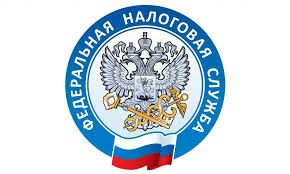 УФНС России по Приморскому краю приглашает принять участие в онлайн-опросеС 15 октября по 15 ноября 2022 года УФНС России по Приморскому краю проводит онлайн – опрос по вопросу эффективности деятельности подразделений по профилактике коррупционных и иных правонарушений.Одними из основных задач профилактики коррупционных правонарушений являются обеспечение безопасной деятельности работников налоговых органов Приморского края, а также предупреждение и пресечение ими должностных правонарушений.Опрос проводится в целях определения эффективности деятельности подразделений, всестороннего анализа комплекса проводимых антикоррупционных мероприятий.Для участия в онлайн-опросе необходимо ответить на вопрос:Как вы оцениваете работу, проводимую подразделением по противодействию коррупции?Участникам опроса предлагается выбрать один из предложенных вариантов ответа:высокий уровень;средний уровень;низкий уровень.Онлайн - опрос можно пройти по ссылке https://www.nalog.gov.ru/rn77/service/anket/4615828/Приглашаем всех желающих принять участие.